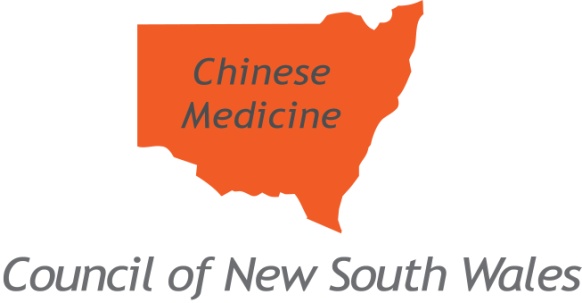 Compliance Policy - SupervisionCompliance Policy - SupervisionTHIS POLICY APPLIES TOA Chinese medicine practitioner who is the subject of supervision conditions imposed in NSW after August 2015.PURPOSEThis policy sets out the Council’s expectations of practitioners who have supervision conditions imposed on their registration.A practitioner who is the subject of supervision conditions must comply with both this policy as well as the conditions. If a condition is inconsistent with any part of this policy, the condition prevails.This policy is not to be confused with the Chinese Medicine Board of Australia’s Supervision Guidelines – October 2014. The National Board guidelines apply to supervision conditions  imposed by the Board. The guidelines also require supervised practice plans for limited practice registrants and those seeking to return to practice.REQUIREMENTS FOR COMPLYING WITH A SUPERVISION CONDITION Practitioners who are the subject of a supervision condition must:Practise in a manner that complies with the category of supervision required by their condition.Nominate proposed supervisors to the Council in accordance with the requirements of their category of supervision. The Council will not automatically approve nominated supervisors and approval cannot be assumed. Practitioners must have received confirmation of approval of any supervisor to ensure compliance with their condition.Participate in review meetings with the Council-approved supervisor as required.Authorise the supervisor to forward reports (in a Council approved format) to the Council at the frequency required by their condition and ensure that the supervisor does in fact provide those reports.Authorise the supervisor to immediately inform the Council of any concerns regarding the performance of the practitioner and their compliance with any conditions on their registration, or if the supervisory relationship ends.Meet all costs associated with supervision.Ensure continuity of supervision by nominating a suitable substitute supervisor for approval by the Council to cover any planned period of absence by the Council-approved supervisor. Any such nomination must be made with adequate time to allow consideration and approval by the Council.Nominate a proposed replacement supervisor to be approved by the Council if the approved supervisory relationship ends or is unexpectedly suspended.Not enter into an arrangement or association with the supervisor which could cause a conflict of interestCONSEQUENCE OF FAILURE TO COMPLY WITH THIS POLICYFailure to comply with this policy constitutes a breach of conditions. Any breach of conditions may be referred to the Health Care Complaints Commission for investigation as a complaint. The Council may also consider taking interim action under s 150 of the Health Practitioner Regulation National Law (NSW) (National Law).  Practitioners should know that the definition of unsatisfactory professional conduct (see s 139B(1)(c) of the National Law) includes contravention of a condition to which a practitioner’s registration is subject. IMPLEMENTATIONThis Policy will be published on the Council’s website, provided to practitioners when a supervision condition is imposed and provided to nominee and approved supervisors.  It should be read in conjunction with the Council’s Supervisor Approval Position Statement.Practitioners whose registration is subject to a condition requiring supervision imposed in NSW, must practise in compliance with their supervision conditions as well as this policy.ACKNOWLEDGEMENTThe Chinese Medicine Council of New South Wales acknowledges that this Compliance Policy, Supervisor Approval Position Statement and associated documentation were adapted from versions prepared by and for the Medical Council of New South Wales and that the Medical Council has granted permission for their adaptation by other health professional councils. THE REQUIREMENTS AND NATURE OF EACH CATEGORY OF SUPERVISIONDecision makers will usually impose a supervision condition requiring supervision at a specified category in accordance with this policy. The requirements of the different categories are described in the table below and are to be adhered to unless varied by the conditions imposed on the practitioner’s registration.     * Frequency may be varied by a review body									^  From the date of imposition of conditions and/or  from  the date when a nomination is declinedDate of publication:	August 2015File Number:HP15/8657Version:	111Summary:This policy sets out the requirements of a practitioner subject to a supervision condition.This policy sets out the requirements of a practitioner subject to a supervision condition.This policy sets out the requirements of a practitioner subject to a supervision condition.Applies to:Of interest to: Chinese medicine practitioners with a supervision condition whose principal place of practice is in NSW.Supervisors and decision makersChinese medicine practitioners with a supervision condition whose principal place of practice is in NSW.Supervisors and decision makersChinese medicine practitioners with a supervision condition whose principal place of practice is in NSW.Supervisors and decision makersAuthor:Chinese Medicine Council of NSWChinese Medicine Council of NSWChinese Medicine Council of NSWOwner:Chinese Medicine Council of NSWChinese Medicine Council of NSWChinese Medicine Council of NSWRelated legislation,  Awards, Policy and Agreements:Chinese Medicine Council of NSW Supervisor Approval Position  Statement; Health Practitioner Regulation National Law (NSW)Chinese Medicine Council of NSW Supervisor Approval Position  Statement; Health Practitioner Regulation National Law (NSW)Chinese Medicine Council of NSW Supervisor Approval Position  Statement; Health Practitioner Regulation National Law (NSW)Review:August 2018August 2018August 2018Type of supervision requiredSupervisor required to practise at the same practice location as the practitioner?Independent practice permitted?Frequency of review meetings with supervisorFrequency of reports provided to CouncilNomination of a proposed supervisor Nature of the review meetingsCategory ADirect supervision is required at all times. Yes, at all times. No.Continuous supervision with weekly* review meetingsOnce a month*Within 14 days^The nature and duration of a review meeting is to be determined by the approved supervisor as guided by the supervision condition and other relevant information. A review meeting may address the following:Category BThe supervisor is to monitor and provide indirect supervision and be readily available to provide advice, assistance or direct supervision as required.Yes, the supervisor is to practice at the same location.The supervisor may be off-site in exceptional circumstances, but must be contactable by phone to provide advice or assistance as required.Yes, unless restricted by their practice conditions.Fortnightly*Every 3 months*Within 21 days^The nature and duration of a review meeting is to be determined by the approved supervisor as guided by the supervision condition and other relevant information. A review meeting may address the following:Category CIndirect supervision is required. The supervisor must be contactable by phone for emergencies.No, but the supervisor must be contactable by phone and should attend on occasion to review records and files.Yes, unless restricted by their practice conditions.Monthly*Every 6 months*Within 21 days^The nature and duration of a review meeting is to be determined by the approved supervisor as guided by the supervision condition and other relevant information. A review meeting may address the following: